SUMMARYTo obtain a challenging position in an organization by striving for the target and goals of the organization in qualitative and quantitative terms through my professional contributions. To attain a professional position or be a part of, as well as lead, a successful and productive team exhibiting all my skills to move both myself as well as the organization towards high grounds of success.SKILLS AND ATTRIBUTESExcellent communication skills and interpersonal skills, willing to share ideas and also when necessary accepts challenges for doing things competitively.High level of confidence and self-esteem, which makes me willing to take on responsibility.Ability and confidence to use my own initiative, especially in pressure situations. A good team player in both small and large teams. Highly motivated.Computer skillsCan operate Windows Operating Systems.Can work efficiently on Microsoft Office.Ms word and excel can operateEXPERIENCETeaching experience of 3 yearsCollege presentation at university level Lahore Lab experience ( as labortary assistant)Certified work as computer operatorD.H.M.S degree holderoxford, beakan and cambridge school teaching experiencedata entry work experience 2 yearsEDUCATIONMaster in Geography (Punjab University Lahore) Pakistan.Bachelor of Science (Zoology, Botany and Geography) Punjab university Lahore.Fsc ( pre medical). from BISE,(Rawalpindi ) Pakistan.SSc in science from BISE (Sargodha) Pakistan.Personal Data
D.O.B:                      October 14, 1991.
Nationality:                              Pakistani
Religion:                                          Islam
Marital Status:                       Unmarried
First Name of Application CV No: 1656720Whatsapp Mobile: +971504753686 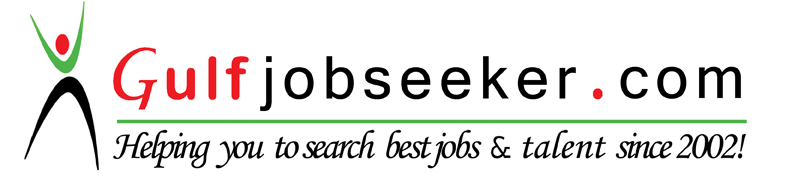 